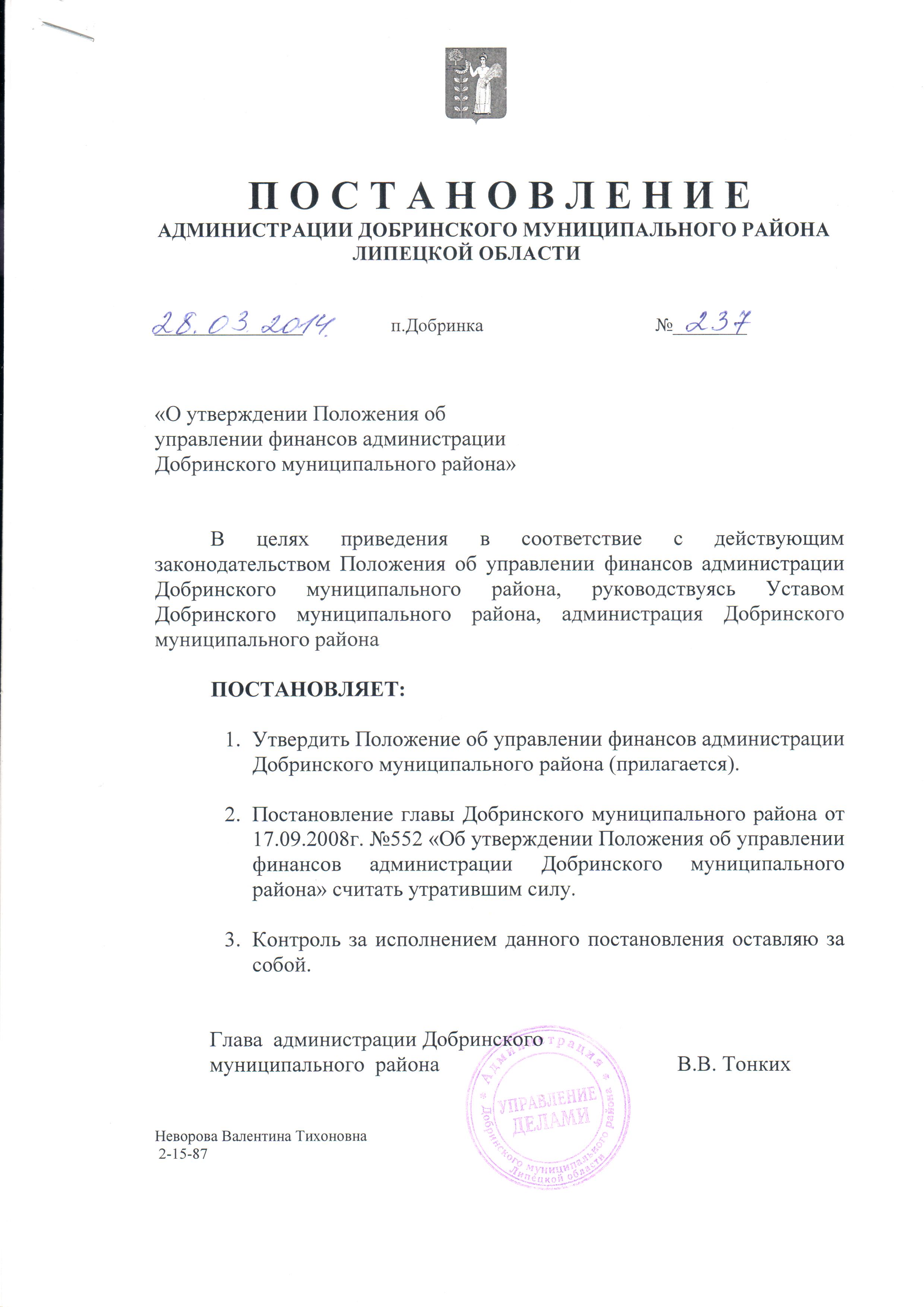 Утверждено   постановлением администрации Добринского муниципального района                                                                   «_____»  ___________2014г. № _____ ПОЛОЖЕНИЕ 
ОБ УПРАВЛЕНИИ ФИНАНСОВ 
АДМИНИСТРАЦИИ ДОБРИНСКОГО МУНИЦИПАЛЬНОГО РАЙОНА1. ОБЩИЕ ПОЛОЖЕНИЯ      1.1.Управление финансов администрации Добринского муниципального района (в дальнейшем именуемое «Управление») является функциональным органом администрации Добринского муниципального района, обеспечивающим проведение единой бюджетной политики и осуществляющим общее руководство организацией финансов муниципального образования Добринский район.      1.2.В своей деятельности управление руководствуется Конституцией РФ федеральным и областным законодательством, Уставом Добринского района, нормативными правовыми актами Добринского районного Совета депутатов (именуемого в дальнейшем «районный Совет»), администрации района и настоящим Положением.      1.3.Управление является юридическим лицом, имеет печать с изображением герба муниципального района и своим наименованием, самостоятельный баланс и смету расходов, текущий (бюджетный) и другие счета в банках, а также необходимые для его деятельности печати, штампы, бланки.      1.4.Управление представляет администрацию муниципального района во взаимоотношениях с финансовыми органами Липецкой области, территориальными органами федерального казначейства Министерства финансов Российской Федерации, территориальными органами Министерства Российской Федерации по налогам и сборам по Липецкой области, юридическими и физическими лицами по вопросам бюджетного процесса, в том числе формирования доходной и расходной части бюджета района.       1.5.В целях выполнения, возложенных на него задач Управление в пределах своей компетенции координирует деятельность отраслевых и иных органов администрации муниципального района, муниципальных предприятий и учреждений по вопросам соблюдения норм права, регулирующих бюджетный процесс в муниципальном образовании.      1.6.Финансирование расходов на содержание Управления осуществляется за счет средств районного бюджета в пределах утвержденных ассигнований.      1.7.Положение, структура и штатное расписание Управления утверждаются главой администрации муниципального района     1.8.Управление не вправе оказывать платные услуги.     1.9.Работники Управления являются муниципальными служащими. Их обязанности, права и гарантии социальной защиты устанавливаются законодательством Российской Федерации и Липецкой области, правовыми актами органов местного самоуправления Добринского района.     1.10.Полное официальное наименование: Управление финансов администрации Добринского муниципального района.     1.11.Юридический адрес Управления: 399431 Липецкая обл., Добринский р-н, п. Добринка, ул. Октябрьская, 25. 2. ОСНОВНЫЕ ЗАДАЧИ УПРАВЛЕНИЯ      Основными задачами Управления являются:      2.1.Формирование единого бюджета района в соответствии с бюджетной классификацией Российской Федерации, обеспечивающего осуществление финансово-бюджетной, налоговой и социально-экономической политики, на основе прогноза социально-экономического развития и сводного финансового баланса муниципального образования.      2.2.Организация, осуществление и контроль за исполнением бюджета района и управление, исходя из принципа единства кассы, доходами и расходами районного бюджета на счетах в банках и иных финансово - кредитных учреждениях.       2.3.Определение в соответствии с действующим законодательством РФ порядка формирования доходов бюджета, направление доходов от использования муниципальной собственности, местных налогов и сборов, иных доходов бюджета на обеспечение финансовой устойчивости бюджета.      2.4.Подготовка предложений о совершенствовании методики финансово - бюджетного планирования, финансирования и отчетности, отношений между районным бюджетом и областным бюджетом с целью уменьшения встречных финансовых потоков.       2.5.Координация работы с налоговой инспекцией по обеспечению мобилизации в бюджет налоговых и неналоговых доходов. Организация контроля за поступлением в бюджет района собственных доходов.       2.6.Разработка предложений о порядке и условиях предоставления финансовой помощи, бюджетных кредитов, осуществления муниципальных заимствований и управления муниципальным долгом.      2.7.Обеспечение исполнения всеми участниками бюджетного процесса в муниципальном образовании принципов единой бюджетной системы и межбюджетных отношений, определенных бюджетным законодательством Российской Федерации.      2.8.Участие в разработке краткосрочного и среднесрочного прогнозов социально-экономического развития и районных целевых программ в части обеспечения их источниками финансирования.      2.9.Участие в разработке перспективного финансового плана о возможностях бюджета по мобилизации доходов, привлечению муниципальных заимствований и финансированию основных расходов бюджета в целях информирования районного Совета и главы муниципального района о предполагаемых среднесрочных тенденциях развития социальной сферы, комплексного прогнозирования финансовых последствий разрабатываемых реформ и программ.      2.10.Сбор, обработка и анализ информации о состоянии муниципальной казны и местных финансов, представление районному Совету информации о состоянии исполнения бюджета за соответствующий период.      2.11.Осуществление методических разработок в области финансово-бюджетного планирования, финансирования и отчетности, составления и исполнения бюджета района.      2.12.Осуществление финансового контроля за целевым и рациональным использованием муниципальными предприятиями, учреждениями и организациями выделенных им ассигнований из бюджета, за соблюдением финансовой дисциплины по вопросам, регулируемым районным Советом депутатов и главой муниципального района.      2.13.Ведение учета и составление отчетности об исполнении бюджета.3. ФУНКЦИИ И БЮДЖЕТНЫЕ ПОЛНОМОЧИЯ УПРАВЛЕНИЯ      В соответствии с возложенными на него задачами Управление выполняет следующие функции и бюджетные полномочия:      3.1.Организует работу по формированию проекта районного бюджета, бюджета района на очередной финансовый год и среднесрочный финансовый план, вносит его на рассмотрение главы муниципального района. 3.2.Осуществляет методическое руководство по составлению бюджета района и консолидированного бюджета.      3.3.Готовит материалы для представления главой администрации района в районный Совет проекта бюджета на соответствующий финансовый год. 3.4.Устанавливает детализацию и определяет порядок применения бюджетной классификации Российской Федерации в части, относящейся к бюджету района.      3.5.Ведет реестр расходных обязательств района.      3.6.Ведет муниципальную долговую книгу.      3.7.Устанавливает порядок составления бюджетной отчетности.      3.8.Осуществляет муниципальные заимствования района и управление муниципальным долгом.      3.9.Устанавливает порядок составления и ведения сводной бюджетной росписи бюджета района, лимитов бюджетных обязательств и кассового плана исполнения бюджета района.      3.10.Определяет порядок ведения и осуществляет ведение лицевых счетов, открываемых для учета операций со средствами районного бюджета, средствами районных бюджетных и автономных учреждений, средствами, полученными получателями средств районного бюджета от предпринимательской и иной приносящей доход деятельности, а также средствами, поступающими во временное распоряжение получателей средств районного бюджета.     3.11.Обеспечивает исполнение районного бюджета и финансирование получателей бюджетных средств в пределах утвержденных расходов.     3.12.Участвует в согласовании в органах государственной власти Липецкой области нормативов отчислений от федеральных и региональных регулирующих доходов, в определении размеров финансовой поддержки из регионального бюджета и средств для финансирования расходов на выполнение государственных полномочий, передаваемых органам местного самоуправления. 3.13.Является администратором доходов в отношении:-доходов от размещения временно свободных средств бюджета муниципального района;-процентов, полученных от предоставления бюджетных кредитов за счет средств бюджета муниципального района;-поступлений от денежных взысканий (штрафов) и иных сумм в возмещение ущерба, зачисляемых в бюджет района;-невыясненных поступлений, зачисляемых в бюджет района;-дотаций, полученных районом на выравнивание бюджетной обеспеченности, на поддержку мер по обеспечению сбалансированности бюджета, на поощрение достижения наилучших показателей деятельности органов местного самоуправления;-прочих дотаций бюджету муниципального района;-субсидий на реформирование муниципальных финансов, на реализацию федеральных целевых программ;-прочих субсидий бюджету района;-субвенций на выполнение передаваемых полномочий субъектов РФ, на осуществление полномочий РФ в области содействия занятости населения, включая расходы по осуществлению этих полномочий, на развитие консультационной помощи;-прочих субвенций бюджету муниципального района;-межбюджетных трансфертов, передаваемых бюджету муниципального района для компенсации дополнительных расходов, возникших в результате решений, принятых органами власти другого уровня, на осуществление части полномочий по решению вопросов местного значения в соответствии с заключенными соглашениями;-прочих межбюджетных трансфертов, передаваемых в бюджет муниципального района;-прочих безвозмездных поступлений в бюджет муниципального района от бюджета субъекта РФ;-прочих безвозмездных поступлений в бюджет муниципального района.      3.14.Составляет и ведет сводную бюджетную роспись доходов, расходов и источников финансирования. Осуществляет ведение финансового кассового плана.      3.15.Уведомляет всех распорядителей и получателей бюджетных средств о предельных объемах бюджетных ассигнований и лимитах бюджетных обязательств.      3.16.Получает от распорядителей бюджетных средств бюджетные росписи и перечни определенных ими для подведомственных получателей бюджетных средств предоставляемых услуг в целях размещения муниципального заказа и соблюдения объема ассигнований, утвержденных в бюджете.      3.17.Получает в соответствии с утвержденным бюджетом от отдельных получателей бюджетных средств, непосредственно финансируемых из районного бюджета, индивидуальных смет доходов и расходов с соответствующими расчетами и обоснованиями.       3.18.Осуществляет управление доходами и расходами районного бюджета, распоряжается средствами, находящимися на соответствующих счетах в уполномоченных банках, иных финансово-кредитных учреждениях, а также осуществляет операции с этими средствами.      3.19.Организует и контролирует осуществление взаимных расчетов между районным бюджетом и вышестоящим бюджетом.      3.20.Составляет отчет об исполнении бюджета района и представляет районному Совету и администрации района.      3.21.Обеспечивает в соответствии с принятыми бюджетными обязательствами целевое финансирование предприятий, учреждений и организаций за счет и в пределах фактически имеющихся средств районного бюджета.      3.22.Рассматривает обращения главных распорядителей средств бюджета об уточнении бюджетных назначений в связи с изменением программ социально-экономического развития, изменением подчиненности предприятий, организаций и учреждений, а также об изменениях сводной бюджетной росписи и лимитов бюджетных обязательств.       3.23.В случаях временных финансовых затруднений исполнения доходной части бюджета, наличия кассовых разрывов и необходимости бесперебойного финансирования расходов бюджета готовит предложения главе муниципального района на привлечение дополнительных источников финансирования в виде кредита из вышестоящего бюджета, банковских кредитов и иных заемных средств.      3.24.Обеспечивает в установленном порядке изменения лимитов бюджетных обязательств и бюджетных ассигнований в случае превышения предельного уровня дефицита или значительного снижения поступлений доходных источников бюджета.      3.25.В установленном районным Советом порядке производит блокировку (сокращение лимитов или отказ в подтверждении) бюджетных ассигнований.      3.26. В соответствии с действующим законодательством РФ обеспечивает соблюдение иммунитета бюджета и исполняет судебные акты по искам к муниципальному образованию в порядке, предусмотренном Бюджетным кодексом Российской Федерации.      3.27.Рассматривает вопросы направления свободных остатков бюджетных средств и доходов, фактически полученных при исполнении бюджета сверх запланированного размера, на уменьшение размеров дефицита бюджета и выплаты, сокращающие долговые обязательства, а также другие цели, предусмотренные действующим законодательством РФ, Уставом района, муниципальными правовыми актами района.      3.28.Участвует в разработке и осуществлении мер по финансовому оздоровлению и структурной перестройке экономики района, поддержке и защите интересов товаропроизводителей, исполнителей работ и услуг.      3.29.Участвует в работе по анализу показателей социально-экономического развития района, разработке необходимых мер по финансовому и налоговому стимулированию хозяйственной деятельности на территории муниципального образования.      3.30.Участвует в подготовке проектов решений районного Совета по вопросам установления местных налогов и сборов. Участвует в предоставлении налоговых кредитов, отсрочек и рассрочек по уплате платежей в районный бюджет, а также в предоставлении налоговых льгот и освобождении от уплаты платежей, зачисляемых в районный бюджет.      3.31.Организует, на основе технологии автоматизированного центра, создание автоматизированной системы бюджетного процесса по обслуживанию бюджетных счетов муниципальной казны и бюджетных счетов предприятий, организаций и учреждений, финансируемых за счет средств районного бюджета.      3.32.Взаимодействует с налоговыми органами по вопросам обеспечения мобилизации в бюджет установленных налогов и сборов, иных доходных источников, обеспечивает контроль за поступлением в бюджет собственных доходов.      3.33.Принимает участие в работе комиссий по взысканию просроченной задолженности организаций, допустивших неуплату налоговых платежей в бюджет.      3.34.Принимает участие в работе комиссий по оценке имущества приватизируемых предприятий, в проводимых конкурсах и аукционах, осуществляет контроль за полнотой поступления в бюджет средств от реализации, иных видов использования муниципальной собственности.     3.35.Участвует в работе постоянных депутатских комиссий и сессиях районного Совета по вопросам, входящим в компетенцию Управления.     3.36.Принимает участие в разработке предложений по совершенствованию структуры администрации района и расходов на ее содержание.      3.37.Рассматривает бухгалтерские отчеты и балансы главных распорядителей и получателей бюджетных средств, бухгалтерские отчеты и балансы структурных подразделений администрации района, муниципальных предприятий и учреждений, финансируемых за счет средств районного бюджета, контролирует порядок ведения бухгалтерского учета и отчетности по кассовому исполнению бюджета.     3.38.Осуществляет методическое руководство бухгалтерским учетом муниципальных бюджетных учреждений.      3.39.Контролирует, в пределах своей компетенции, правильность применения к муниципальным предприятиям и учреждениям финансовых санкций, предусмотренных действующим законодательством Российской Федерации.     3.40.Осуществляет проверку финансового состояния принципала и ликвидности (надежности) предоставляемого обеспечения исполнения обязательств принципала в целях предоставления муниципальной гарантии района.     3.41.Ведет учет выданных гарантий, исполнения обязательств принципала, обеспеченных гарантиями, а также учет осуществления гарантом платежей по выданным гарантиям.      3.42.Осуществляет контроль за использованием средств бюджета распорядителями (главными распорядителями) бюджетных средств. Проводит плановые и тематические ревизии (проверки) по целевому и рациональному использованию получателями бюджетных средств денежных средств из муниципальной казны. Результаты ревизий (проверок), а также предложения по устранению выявленных нарушений доводятся до сведения главы муниципального района.     3.43.В случаях выявления фактов нарушения законодательства, хищений денежных средств и материальных ценностей, передает материалы ревизий в правоохранительные органы.      3.44.Рассматривает заявления, предложения, жалобы граждан, предприятий, учреждений и организаций по вопросам, относящимся к компетенции Управления, и жалобы на действия должностных лиц Управления.      3.45.Ведет сводный реестр распорядителей и получателей средств районного бюджета и долговую книгу, осуществляет регистрацию бюджетных учреждений.      3.44.Регулярно информирует главу муниципального района и районный Совет о состоянии исполнения бюджета, а также содействует информированию населения через средства массовой информации об утверждении и исполнении бюджета, и иных финансовых операциях муниципального образования.      3.46.Осуществляет финансирование переданных органу местного самоуправления района отдельных государственных полномочий.      3.47.Вносит предложения по совершенствованию бюджетного процесса в муниципальном образовании для достижения максимальной мобилизации финансового потенциала района и обеспечения целевого и рационального использования бюджетных средств.      3.48.Вносит предложения по совершенствованию муниципальных нормативно-правовых актов о налогах и сборах, взимаемых в районный бюджет.      3.49.Осуществляет внутренний муниципальный финансовый контроль в сфере бюджетных правоотношений.      3.50.Осуществляет иные бюджетные полномочия, установленные Бюджетным кодексом Российской Федерации и (или) принимаемыми в соответствии с ним муниципальными правовыми актами, регулирующими бюджетные правоотношения.4. ПРАВА УПРАВЛЕНИЯ      Управление вправе:      4.1.Получать от структурных подразделений администрации района, муниципальных предприятий и учреждений материалы, необходимые для составления проекта бюджета, а также отчеты об исполнении бюджета и бюджетные сметы расходов.      4.2.В установленном порядке от имени администрации района предоставлять бюджетные кредиты, гарантии юридическим и физическим лицам под залог их имущества в пределах лимита средств, утвержденного в бюджете на очередной финансовый год, получать кредиты от кредитных организаций и рассчитываться по ним.      4.3.Проводить проверки финансового состояния получателей бюджетных кредитов, налоговых и инвестиционных кредитов, муниципальных гарантий, а также проверки и ревизии финансово-хозяйственной деятельности распорядителей и получателей бюджетных средств.      4.4.Проводить проверки получателей бюджетных инвестиций на предмет соблюдения ими условий получения инвестиций и эффективности их использования.      4.5. Принимать решения об открытии и закрытии счетов в расчетно-кассовом центре Центрального банка России или иных уполномоченных кредитных организациях для зачисления и выдачи бюджетных средств, а также лицевых счетов распорядителей и получателей бюджетных средств.      4.6.Требовать от главных распорядителей, распорядителей и получателей бюджетных средств предоставления отчетов об использовании средств районного бюджета и иных сведений, связанных с получением, зачислением и использованием средств районного бюджета.      4.7.Направлять представления главным распорядителям, распорядителям и получателям бюджетных средств с требованием устранения выявленных нарушений бюджетного законодательства РФ, приостанавливать операции по лицевым и текущим счетам получателей бюджетных средств и списывать с их счетов в бесспорном порядке суммы бюджетных средств, используемых не по целевому назначению, а также в других случаях, предусмотренных действующим законодательством РФ.      4.8.Взыскивать в бесспорном порядке со счетов организаций денежные средства за предоставленные бюджетные кредиты, срок возврата которых истек, а также проценты, подлежащие уплате за пользованием бюджетными средствами.      4.9.Не вносить изменения в размеры бюджетных ассигнований в пределах сметы в случаях, если Управление располагает данными, свидетельствующими о нарушениях бюджетного законодательства распорядителями (главными распорядителями) и получателями бюджетных средств.      4.10.Производить на предприятиях, в учреждениях и организациях, банках и иных финансово-кредитных учреждениях любых форм собственности проверки денежных документов, регистров бухгалтерского учета, отчетов, планов, смет и иных документов, связанных с зачислением, перечислением и использованием средств районного бюджета, а также получать необходимые объяснения, справки и сведения по вопросам, возникающим при проверках.      4.11.Получать от банков, иных финансово-кредитных учреждений сведения об операциях с бюджетными средствами, о состоянии счетов предприятий, учреждений и организаций, использующих средства районного бюджета.      4.12.Приостанавливать операции по счетам предприятий, учреждений и организаций (включая банки и иные финансово-кредитные учреждения), использующих средства районного бюджета, в случаях непредставления (или отказа предъявить) должностным лицам Управления бухгалтерских и финансовых документов, связанных с использованием указанных средств.      4.13.Представлять интересы администрации района в судах по искам о взыскании средств, предоставленных из районного бюджета и используемых не по целевому назначению.      4.14.Предоставлять отсрочки и рассрочки платежей по налогам в бюджет района в порядке, предусмотренном действующим законодательством РФ, с уведомлением о принятых решениях соответствующих налоговых органов.     4.15.Приобретать имущество и услуги, необходимые для осуществления своей деятельности, за счет средств, получаемых в установленном порядке.5. ОРГАНИЗАЦИЯ ДЕЯТЕЛЬНОСТИ УПРАВЛЕНИЯ      5.1.Деятельность Управления осуществляется в соответствии с планом контрольно-экономической работы Управления, с учетом планов работы администрации района, Добринского районного Совета депутатов, финансовых органов администрации Липецкой области.      5.2.Управление возглавляет начальник, назначаемый на должность и освобождаемый от должности главой Добринского муниципального района. Начальник осуществляет общее руководство деятельностью Управления на основе единоначалия, несет персональную ответственность за выполнение стоящих перед Управлением задач.      5.3.Начальник Управления имеет заместителей, назначаемых на должность и освобождаемых от должности по согласованию с главой муниципального района.      5.4.На время отсутствия начальника Управления его обязанности исполняет заместитель начальника.      5.5.Начальник Управления:      -осуществляет руководство деятельностью Управления;      -подотчетен и подконтролен главе администрации района;      -вносит в установленном порядке на рассмотрение главы администрации района проекты правовых актов по вопросам, входящим в компетенцию Управления;       - действует без доверенности от имени Управления;      -назначает на должность и освобождает от должности работников Управления;      -разрабатывает и представляет на утверждение главы администрации района структуру и штатное расписание Управления.      -утверждает положения о структурных подразделениях Управления, определяет права, обязанности и ответственность их руководителей;      -определяет права, обязанности и ответственность работников Управления;      -издает приказы, обязательные для исполнения всеми работниками Управления, организует контроль за их исполнением;      -самостоятельно решает вопросы приема и увольнения, налагает меры дисциплинарного взыскания и применяет меры поощрения к работникам Управления;       -в пределах своей компетенции издает приказы и дает указания, являющиеся обязательными для исполнения муниципальными и другими организациями, получающими бюджетные средства в процессе исполнения бюджета района и в соответствии с нормативными правовыми актами о бюджетном устройстве и бюджетном процессе;       -осуществляет другие полномочия в соответствии с действующим законодательством РФ, правовыми актами органов местного самоуправления.6. ИМУЩЕСТВО И СРЕДСТВА УПРАВЛЕНИЯ.      6.1.Управление, в установленном порядке, наделяется, на праве оперативного управления, муниципальным имуществом, обеспечивающим его деятельность.      6.2.Управление отвечает по своим обязательствам в пределах, находящихся в его распоряжении денежных средств.      6.3.Источниками формирования имущества и финансовых ресурсов Управления являются:      -бюджетные средства;      -другие источники в соответствии с действующим законодательством Российской Федерации.7. ОТВЕТСТВЕННОСТЬ УПРАВЛЕНИЯ      Управление несет ответственность за:      7.1.Своевременность составления и соответствие росписи бюджетных расходов утвержденному бюджету.      7.2.Соблюдение порядка предоставления бюджетных кредитов, муниципальных гарантий и бюджетных инвестиций.      7.3.Правильность ведения счетов и управление бюджетными средствами.      7.4.Своевременное перечисление и зачисление бюджетных средств на счета получателей бюджетных средств в пределах имеющихся сумм.      7.5.Своевременное представление отчетов и других сведений, связанных с исполнением бюджета.      7.6.Своевременное информирование получателей бюджетных средств о бюджетных ассигнованиях, лимитах, обязательствах бюджета.      7.7.Финансирование расходов сверх утвержденных лимитов по обязательствам бюджета.      7.8.Осуществление контроля за соблюдением бюджетного законодательства главным распорядителем (распорядителями) и получателями бюджетных средств.      7.9.Разглашение должностными лицами Управления сведений, составляющих государственную и коммерческую тайну.      7.10.Начальник Управления несет ответственность за результаты деятельности Управления, состояние трудовой дисциплины в Управлении.      7.11.Работники Управления несут персональную ответственность за неисполнение должностных обязанностей и нарушения трудовой дисциплины в соответствии с трудовым законодательством Российской Федерации.Приложение к Положению об управлении финансов администрации Добринского муниципального района СТРУКТУРАУПРАВЛЕНИЯ ФИНАНСОВ АДМИНИСТРАЦИИ ДОБРИНСКОГО МУНИЦИПАЛЬНОГО РАЙОНАНА 01.01.2014г.Заместитель главы администрации- Начальник управления